Додаток до рішення Київської міської радивід _____________ № _____________План-схемадо дозволу на розроблення проєкту землеустрою щодо відведення земельної ділянки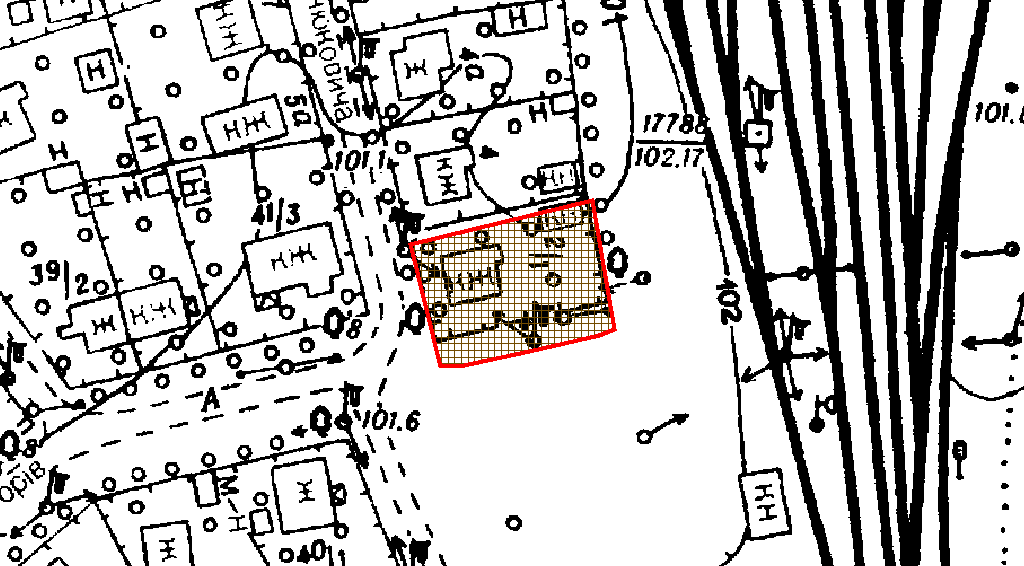 клопотаннявід 12.01.2024 № 652890151обліковий код земельної ділянки № 66:146:0014фізичні особиКопанчук Катерина Володимирівна, Нікончук Сергій Віталійовичадреса земельної ділянким. Київ, р-н Дніпровський, вул. Станюковича, 2/1вид землекористуванняправо в процесі оформлення (власність)заявлене цільове  призначеннядля будівництва і обслуговування жилого будинку, господарських будівель і споруд орієнтовний розмір0,07 гаКиївський міський головаВіталій КЛИЧКО